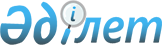 О признании утратившим силу постановления Правительства Республики Казахстан от 29 августа 2013 года № 904 "Об утверждении Программы "Энергосбережение - 2020"Постановление Правительства Республики Казахстан от 25 июля 2016 года № 434      Правительство Республики Казахстан ПОСТАНОВЛЯЕТ:



      1. Признать утратившим силу постановление Правительства Республики Казахстан от 29 августа 2013 года № 904 «Об утверждении Программы «Энергосбережение - 2020».



      2. Настоящее постановление вводится в действие со дня его подписания.      Премьер-Министр 

      Республики Казахстан                     К. Масимов
					© 2012. РГП на ПХВ «Институт законодательства и правовой информации Республики Казахстан» Министерства юстиции Республики Казахстан
				